SynopsisDette dokument beskriver hvad der skal være på plads for at vurdere om processen kan robotificeres.SpørgeskemaSpørgeskemaet kan læne sig op ad UiPaths egen metode: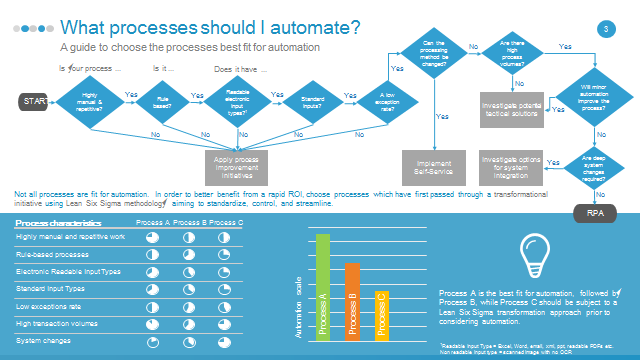 Hvis Ja til alle undtagen #6, #8 og #9 så er processen en oplagt kandidat til at går videre i RPA-forløbet.ProcessdetaljerHer beskrives kort hvad processen gør, hvordan den udføres og hvilke systemer der arbejdes med.Kort beskrivelse (hvem hvad hvordan)Hvad sker der ved fejl?Hvor ofte afvikles processen?Hvilke særlige regler er der (undtagelser)?Er der privilegeret adgange?Egnethedsvurdering[Indsæt punkter egnethedsvurdering her]Risikovurdering[Udfyldes af procesejer – skema følger]Kritikalitetsvurdering[Udfyldes af SIT Sikkerhed – skema følger]Sikkerhedsvurdering[Udfyldes af SIT Sikkerhed – skema og vurdering følger]#Vedr. arbejdsprocessenUddybningSæt X1Er den manuel og har mange gentagelser? Ja    NejOptimer proces2Er den baseret på regler? Ja    NejOptimer proces3Er der skriften læsbare elektronisk? Ja    NejOptimer proces4Er input ligetil? Ja    NejOptimer proces5Er der kun få undtagelser? Ja    NejOptimer proces6Kan den ændres? Ja    NejSelf-Service7Er der stor volumen?Udføres den mange gange eller løser den mange opgaver Ja    NejSe på andre løsninger8Vil mindre justeringer gøre den bedre? Ja    NejSe på andre løsninger9Kræves der større systemændringer? Ja    NejSystemintegration